L’impact du tourisme sur les villes dans le mondeIntroductionIl est toujours étonnant de constater à quel point le tourisme est sous estimé par rapport aux autres activités économiques. Et pourtant, nous allons voir ici qu'il s'agit de l'activité la plus dynamique au monde. En effet, le tourisme devance les industries comme l'automobile ou encore le secteur pétrolier et sa croissance est très rapide. Le tourisme est également le seul secteur économique impliquant autant d'intervenants, autant d'activités en amont comme en aval. Rien ne semble pouvoir arrêter cette croissance nous révèle un rapport de prospective de l'Organisation Mondiale du Tourisme. Elle est aussi malheureusement une activité importante à cause de l'impact qu'elle a sur l'environnement, les populations, le patrimoine des pays touristiques, particulièrement dans le monde en développement (1).C'est de ce constat que je suis partie : des années de travail comme agent de voyages au Maroc m'ont convaincue qu'il fallait essayer de remédier aux dégâts les plus spectaculaires et aux injustices les plus flagrantes que le tourisme pouvait faire subir aux pays d'accueil. Cependant, jusqu'à présent, le grand public n'est que peu sensibilisé d'une part aux méfaits du tourisme et d'autre part aux moyens d'y remédier. Aucune action d'envergure n'a été entreprise dans ce sens.Par contre, dans le secteur de l'agro-alimentaire et de l'industrie de l'habillement, depuis maintenant plus de vingt ans, et avec un certain succès aujourd'hui, d'autres personnes se sont penchées sur le problème et ont lancé un concept qui a permis des améliorations notoires de la situation. Ce concept, le commerce équitable, se propose de moraliser la chaîne du commerce tout en créant des initiatives pilotes de commerce alternatif à donner en exemple au commerce classique. On peut mesurer le chemin parcouru si l'on sait que ce sont les gens du commerce équitable qui ont dénoncé l'exploitation des enfants dans la fabrication des chaussures de sport de plusieurs grandes marques internationales, les contraignant par leurs campagnes de dénonciation, à mieux contrôler les agissements de leurs sous-traitants et à moraliser toute la chaîne, depuis le producteur jusqu'au consommateur.Notre propos ici, est d'évaluer la possibilité d'application pour le secteur du tourisme de ce concept novateur du commerce équitable. Il n'existe aucune étude poussée sur le thème du tourisme équitable. Pour cela, nous étudierons dans un premier temps quel est l'impact négatif du tourisme sur les pays d'accueil, en terme macro-économique, micro-économique, sociologique et environnemental. Puis nous montrerons comment fonctionne le secteur du tourisme qui est, rappelons-le, une activité de services dont les nombreuses spécificités posent certains problèmes. Pour cela, nous essaierons d'une part de donner une définition satisfaisante du tourisme et d'autre part d'évaluer la complexité des interactions dans le système touristique.Puis nous nous attacherons à essayer de cerner le contenu du concept de tourisme équitable et tout particulièrement les critères de base, à la lumière de tout ce qui précède. Nous envisagerons alors les conditions de l'application du concept aux différents acteurs de ce système en observant les quelques initiatives existant dans ce domaine. Enfin, nous recenserons les principales limites au développement de ce concept, qu'elles soient internes au concept lui-même ou externes, provenant des différents acteurs du secteur.Ce travail de recherche a été rendu difficile du fait qu'il n'existe aucun antécédent sur ce thème et que les chiffres du tourisme sont toujours sujets à caution. Dans un premier temps, nous avons cherché tout d'abord à nous inspirer de l'expérience du commerce équitable. Mais il était délicat d'être les premiers à étudier l'application de ce concept à un secteur aussi complexe que le tourisme.Deux événements ont permis à ce travail de voir le jour. Tout d'abord un stage que j'ai effectué au sein de l'association Transverses dont le thème de réflexion est le tourisme dans sa relation avec les pays du Sud. Ce stage de trois mois m'a permis d'avoir une vue d'ensemble de la problématique et de connaître tous les acteurs concernés de près ou de loin par notre sujet.Ensuite j'ai été invitée à participer à la toute première conférence sur le tourisme équitable qui s'est tenue à Londres en juin 1999. Le but de cette conférence était de publier les premiers travaux sur le tourisme équitable qui avaient débuté un an auparavant à l'initiative de l'association britannique Tourism Concern, en collaboration avec l'Université de North London et l'ONG Voluntary Service Overseas, ainsi que de jeter les bases d'un réseau européen du tourisme équitable.D'autre part, des contacts nombreux auprès d'organismes internationaux et d'associations du monde entier ont permis la réalisation de ce travail synthétique.Compte tenu de son impact économique et social, le tourisme doit faire partie des préoccupations de tous, depuis les instances internationales jusqu'au citoyen individuel, en passant par les entreprises touristiques et les populations d'accueil.Première partie : L'impact du tourisme sur lesChapitre premier : les chiffres du tourisme mondialChapitre deuxième : Les devises du tourismeCorruption et argent facileBien entendu, d'autres diront que ces mêmes entreprises locales ne se gênent pas pour profiter également de la situation. Que beaucoup se servent du tourisme pour détourner de l'argent à l'étranger. Dans ces pays où la monnaie n'est généralement pas convertible, la tentation est grande. Que les hôteliers s'arrangent toujours pour ne pas rembourser leurs dettes alors que leurs affaires se portent bien.C'est d'ailleurs, pour le cas du Maroc, ce qui a en partie conduit le gouvernement marocain a confier la gestion des plus beaux établissements touristiques du pays à la chaîne Accor car la mauvaise gestion et la fraude ont conduit la plupart des hôtels du pays à une situation de faillite virtuelle.Ce qui revient à dire que, directement ou indirectement, du fait d'un déséquilibre flagrant des forces en leur faveur, les pays occidentaux dirigent plus ou moins le tourisme des pays du Sud. Ce qui représente, si l'on veut bien en convenir, une forme de colonialisme moderne.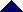 Le tourisme : mirage ou stratégie d'avenir ? (9)L'analyse de la répartition des devises du tourisme, que ce soit au niveau macro-économique ou au niveau micro-économique permet de se rendre compte à quel point les pays du Sud sont défavorisés par leur faible poids économique et leur sous-développement.Cela permet de démontrer que le tourisme n'est pas forcément le meilleur ni le seul moyen de sortir un pays du sous-développement. Cela permet aussi de réfuter certains raisonnements qui voient dans le tourisme une manne économique pour les pays les plus pauvres et les plus endettés. Car cette manne économique peut aussi bien devenir un cercle vicieux de l'endettement, de la paupérisation et de la dépendance aux grandes puissances économiques occidentales. (10) D'autant plus que la grande injustice du tourisme c'est que les investissements et les moyens de production sont financés par les Etats mais que les bénéfices reviennent au secteur privé.L'étude sociologique et environnementale qui suit, davantage axée sur les aspects qualitatifs de l'impact du tourisme, viendra compléter cette première approche quantitative et permettra de confirmer notre démonstration.***Chapitre troisième : L'impact sociologique et environnemental du tourismeC'est dans les domaines sociologique et environnemental que l'impact du tourisme est le plus aisé à démontrer car il suffit de voyager pour se rendre compte. Cependant, ce n'est pas toujours ce qui interpelle le plus les touristes car ceux-ci s'attachent davantage à leur propre confort, à la qualité de service, à leur santé en voyage, à leurs dépenses et font souvent peu cas de leurs hôtes.Certains comportements extrêmes des touristes occidentaux sont la cause de bien des malheurs dans les pays du Sud. C'est le cas notamment du tourisme sexuel qui donne lieu à une dramatique prostitution enfantine. Ceci constitue le cas le plus grave de l'impact négatif que peut avoir le tourisme sur une population réceptrice.La prostitution enfantine : fléau du tourisme de masseLes touristes occidentaux et spécialement d'Europe du Nord, sont à l'origine de ce fléau qui ravage des pays comme la Thaïlande, le Vietnam (11), le Brésil, l'Inde, les Philippines ou certains pays d'Afrique. Les enfants sont victimes d'enlèvements ou sont achetés à leurs familles, puis sont séquestrés dans des maisons closes pour être vendus aux touristes occidentaux dont la conscience est en vacances pour quelques temps.En Thaïlande, un programme de recherche établi par le centre d'économie politique de la Chulalongkorn University (12) de Bangkok a mis en évidence les chiffres du tourisme sexuel dans ce pays. Il représenterait entre 90 et 100 milliards de francs soit à peu près la moitié du budget 1995 de la nation. Cette énorme activité illégale - qui n'existe que parce que le gouvernement ferme les yeux - est "blanchie" à travers des placements immobiliers, des transactions boursières et l'industrie du divertissement. Les recherches ont pu identifier 20 à 30 membres du parlement compromis dans ce trafic, en participant directement, en protégeant, en finançant et en aidant ces activités. Les chercheurs estiment que 10 à 20 % des prostitués sont mineurs.En 1990, le tour opérateur britannique Sunmed écrivait dans sa brochure "Go Places", en parlant des Thaïlandais : "ils sont des Peter Pan, éternels enfants qui n'ont jamais grandi..." et en parlant de la Thaïlande : "c'est le pays le plus sensuel et le plus ouvertement sexuel de la planète". La brochure recommandait aux visiteurs potentiels de Pattaya : "si vous pouvez le sucer, l'utiliser, en manger, le sentir, l'essayer, en abuser ou simplement regarder, n'hésitez-pas : tout est possible dans ce lieu qui ne dort jamais. Pattaya n'est pas fait pour les prudes.". La même année, la compagnie aérienne autrichienne Lauda Air est condamnée à présenter des excuses à la Thaïlande et à retirer le magazine de bord qui vantait les charmes du pays dans des termes similaires (13).Au Sri Lanka, le développement du tourisme (+ 10,5 % de croissance en 1995) est allé de paire avec celui du tourisme sexuel. Selon l'organisation PEACE (Protecting the Environment and Children Everywhere), entre 15 et 20 000 enfants de 6 à 14 ans sont esclaves dans des bordels. 5 à 10 000 mineurs se prostituent, essentiellement des jeunes garçons. Du fait des habitudes culturelles, les fillettes sont mieux protégées (14). Le cas de l'Asie est préoccupant car des tour opérateurs peu scrupuleux qui font de cette activité leur fonds de commerce ont développé une offre spécifique et proposent des forfaits où cette forme de tourisme est implicitement incluse.Toutefois aucune région du monde sous-développé n'échappe vraiment à ce fléau, condamnant des enfants à peine pubères au sida et à une déchéance physique et morale complète. Au Brésil, dans l'état du Nordeste, la prostitution enfantine a pris une telle ampleur qu'une Commission Parlementaire d'Enquête a été créée. Les trois villes touristiques littorales de Mossoro, Natal et Cabo semblent particulièrement exposées. Parfois complices, souvent dépassées, les autorités des pays concernés laissent faire en fermant les yeux, au vu des devises que rapporte cette forme de tourisme.C'est probablement l'aspect le plus scandaleux de l'impact du tourisme sur les pays du Sud et quoique le combat contre l'exploitation sexuelle des enfants ait été très médiatisé et soit condamné unanimement notamment à l'occasion de conférences internationales (15), cela reste une triste réalité pour des centaines de milliers d'enfants à travers le monde.Malheureusement, c'est loin d'être le seul aspect négatif du tourisme. D'autres dégâts sont constatés sur les populations d'accueil, qu'ils soient évidents, comme le cas que nous venons d'invoquer ou plus insidieux et progressifs.Nous avons passé en revue les principaux dégâts que pouvait occasionner le tourisme sur les populations d'accueil. Nous allons maintenant faire une évaluation des dégâts occasionnés sur l'environnement des pays d'accueil.L'environnemnet naturel : faune et floreL'aspect écologique et environnemental est beaucoup plus médiatisé et a davantage les faveurs du public que l'aspect humain. Il est de notoriété que le tourisme cause de grands dégâts sur l'environnement naturel et malgré la sensibilité du public à cette cause, ces nombreux dégâts sont toujours à déplorer.Parmi ces méfaits, les safaris, aujourd'hui interdits, ont - entre autres pratiques - contribué à la disparition d'espèces menacées comme les rhinocéros ou les éléphants. Aujourd'hui, ces espèces sont censées être protégées et elles le sont - parfois même au détriment des êtres humains (22) - mais beaucoup d'autres subissent toujours les méfaits du tourisme de masse. Y compris dans les parcs naturels et les réserves où le comportement des touristes est souvent irrespectueux de la nature et des animaux.Le tourisme a pu, dans certains cas extrêmes, donner lieu à de véritables désastres écologiques dans des zones déjà fragiles au départ. C'est le cas des marais, des dunes, de la montagne ou de la mangrove, toutes zones où l'écosystème est précaire. Ces zones sont parfois plus exposées aux dégâts de par leur intérêt touristique.Il n'est pas nécessaire d'aller bien loin pour constater les dégâts occasionnés par le tourisme. Il suffit de se rendre sur les plages l'été ou en montagne l'hiver pour constater que le simple afflux de touristes - sans qu'ils dégradent volontairement le lieu - peut entraîner de graves conséquences. Or le touriste n'est pas réputé pour son excessif respect de l'environnement. Parfois sensible chez lui à cet aspect, il a souvent tendance à mettre de côté le civisme et la responsabilité dès qu'il voyage hors de chez lui.Quand le citoyen responsable est en vacancesLes Européens, et ceux du Nord en particulier (Allemands, Hollandais, Scandinaves...) ont été considérablement sensibilisés et ce depuis de nombreuses années, à l'environnement et à l'écologie. De nombreuses campagnes ont été lancées dans ce but par leurs gouvernements respectifs et, dans la société civile, beaucoup d'associations et d'individus se mobilisent pour cette cause.Il est malheureux de constater qu'en revanche, une fois devenus touristes, ces mêmes citoyens ont des comportements irresponsables à l'égard de l'environnement, notamment lorsqu'ils ne sont plus chez eux mais dans les pays d'accueil. Parfois, l'absence de législation ou les habitudes des populations locales leur servent d'excuse pour se laisser aller à des pratiques qui n'auraient pas cours chez eux.A cela, il faut ajouter le gâchis provoqué par les constructions édifiées à l'usage des touristes : hôtels "pieds dans l'eau" ou "pied des pistes", villages de béton, aménagements divers très discutables sur le plan esthétique... En Tunisie, à Djerba, l'importante quantité d'hôtels sur les littoraux, fait peser des contraintes terribles sur l'irrigation des cultures dans l'arrière pays. On peut également y ajouter les boutiques de souvenirs et la multitude d'objets de pacotille créés uniquement à l'intention des touristes et qui gâchent le décor naturel.Le cas particulier du golf mérite qu'on s'y attarde. Pour ce sport d'élite, réservé à l'usage privatif de quelques rares habitants du pays ou des touristes étrangers, on n'hésite pas à aménager des centaines d'hectares à grand frais, en déplaçant au besoin cultures vivrières et populations. Au Maroc, pays souffrant de sécheresse chronique, on dénombre plus de vingt terrains de golf. Or il faut environ 6 500 m3 d'eau par jour pour arroser un terrain de golf de 18 trous. Enfin, on sature le terrain de pesticides pour protéger le gazon. Voilà un sport qui, apparamment écologique, se fait au détriment de la nature.Inquiétantes également sont les dégradations occasionnées au patrimoine et souvent dans les pays n'ayant pas les moyens d'en organiser une protection correcte. C'est le cas entre autres du temple d'Angkor au Cambodge. Ce monument, inscrit au patrimoine mondial en 1992, a subi d'importants dommages dus à la guerre et fait l'objet actuellement d'un pillage par les touristes. L'Egypte lutte également constamment contre les pillages de trésors archéologiques dans la vallée des Rois qui font l'objet d'un véritable trafic. La Turquie, qui regorge de trésors archéologiques, est également dans l'impossibilité de surveiller les nombreux sites à ciel ouvet dont les restes sont convoités par les touristes.Le tourisme peut, cependant, avoir des effets néfastes. Ainsi, des millions de touristes visitent le temple de Borobudur en Indonésie, inscrit sur la Liste du patrimoine mondial, qui se trouve dans une région au climat très chaud et humide. Pour assurer le confort des visiteurs, les chauffeurs des cars de tourisme laissent tourner le moteur avec la climatisation en attendant que les touristes aient terminé leur visite. Les émanations d’oxyde de carbone risquent d’endommager les pierres de l’édifice.Dans son site Internet (23), l'UNESCO s'interroge sur les méfaits du tourisme pour le patrimoine mondial : '"L'industrie du tourisme et des voyages, un des plus importants secteurs d'activité économique à l'échelle mondiale, connaît une croissance très rapide. Pour la seule zone Asie-Pacifique, le Conseil mondial du voyage et du tourisme estime que le chiffre d'affaires de 805 milliards de dollars US réalisé en 1995 va s'accroître de près de 80 % par an durant les dix prochaines années pour atteindre deux trillions de dollars US en 2005. Quel sera l'effet de cette terrible expansion sur la préservation de l'intégrité voire la survie même des sites du patrimoine ?Préserver notre planèteAujourd'hui cependant, les pays occidentaux, plus riches et mieux organisés, ont les moyens d'assurer la protection de leur environnement, même s'ils rencontrent de nombreuses difficultés. Mais que dire pour les pays du Sud dont la priorité n'est certes pas la protection de l'environnement. En proie aux plus graves diffi cultés économiques pour rembourser leur dette extérieure, nourrir leurs populations, donner du travail à chacun, ces pays jugent bien évidemment la protection de l'environnement comme un luxe et ce, à juste titre.Cependant, cette protection de l'environnement sur une planète que nous avons en commun avec tous les êtres qui la peuplent est l'affaire de tous. Et il est évident que les problèmes écologiques auxquels sont confrontés les pays du Sud devraient être partagés avec les pays plus riches qui peuvent apporter une aide.En attendant cette utopique prise de conscience, le touriste peut et doit, à son niveau, respecter l'environnement des pays d'accueil au moins autant qu'il respecte son environnement direct, chez lui, dans son pays. Le citoyen responsable qu'il est chez lui doit devenir un touriste responsable lorsqu'il est en villégiature n'importe où dans le monde. Or c'est loin d'être le cas à l'heure actuelle.***Cette évaluation qualitative de l'impact du tourisme sur les pays d'accueil nous a permis de faire un tour d'horizon de toutes les souffrances et de tous les dégâts que pouvait causer le tourisme sur les populations et un environnement qui font partie intégrante du "produit touristique" et que les touristes "consomment" parfois au sens propre.C'est donc, nous le voyons une lutte perpétuelle entre le site dans tous ses aspects (les êtres humains, la nature, le patrimoine) et le touriste. Avec bien entendu une perception de la gêne et de la dégradation qui peut varier considérablement selon l'époque, selon la zone géographique ou tout simplement selon la population considérée. C'est ce qu'explique très bien Florence Deprest (24) dans son ouvrage "Enquête sur le tourisme de masse, l'écologie face au territoire" où elle étudie le cas de la station de montagne de St Gervais à travers les époques.C'est la confirmation irréfutable qu'un tourisme différent doit voir le jour en ce XXIème siècle ; un tourisme plus conforme à l'éthique, un tourisme responsable, à l'image des citoyens responsables que nous sommes dans nos pays respectifs.Cette réflexion est le postulat de départ qui a conduit à s'interroger sur la nécessité de mettre en oeuvre un tourisme qui serait directement inspiré du commerce équitable afin de pallier les impacts négatifs qu'il fait peser sur les pays du Sud. pays d'accueil